Наши первые медалиВ  рамках ДОУ детском саду «Сказка» прошло спортивное мероприятие "Веселые старты" с участием  детей  2 младшей  гр. «Смешарики» и детей средней группы  «Пчелки». В спортивном зале встретились две команды «Солнышко" и "Лучики". У каждой команды было свое приветствие. Под веселый бубен дети приняли участие в эстафетах с препятствиями "Горная дорога", "Болото", "Извилистая тропинка" и т.д.Затем поиграли в подвижные игры" Собери игрушки"," Паровоз", "Птички и автомобиль". Дети проявили ловкость, смекалку, взаимовыручку. В конце соревнований  ребята наши дети группы «Смешарики»  получили  свои первые заслуженные медали.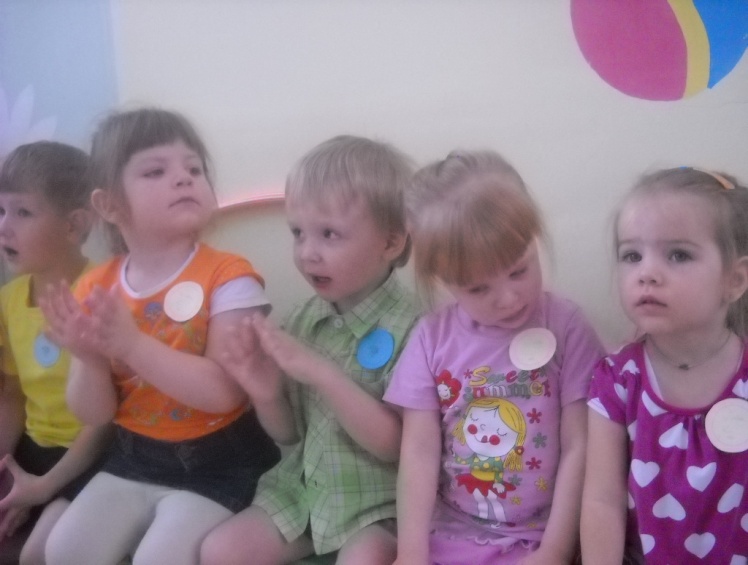 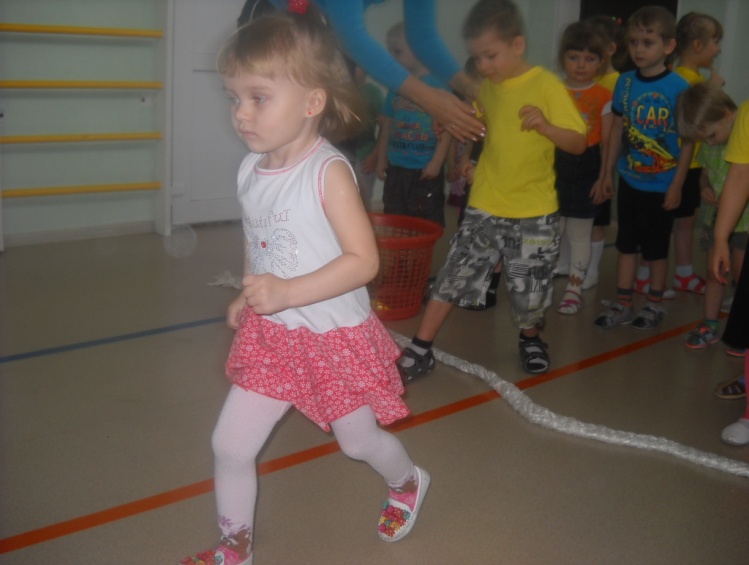 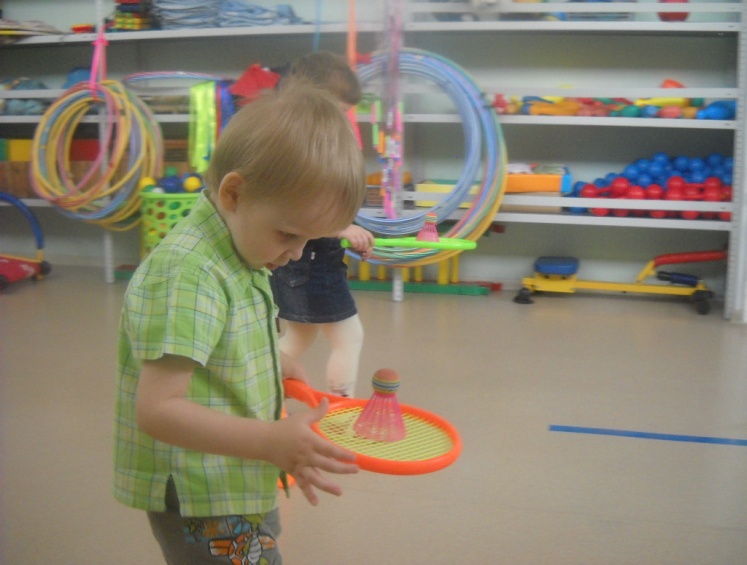 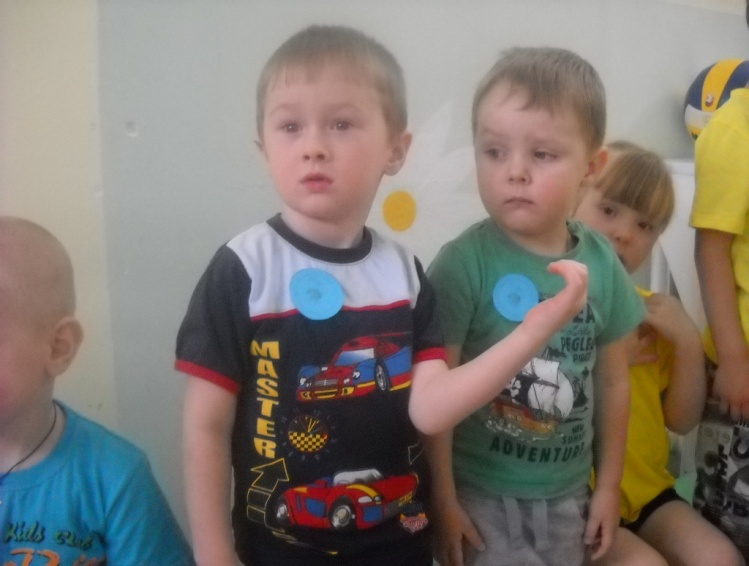 